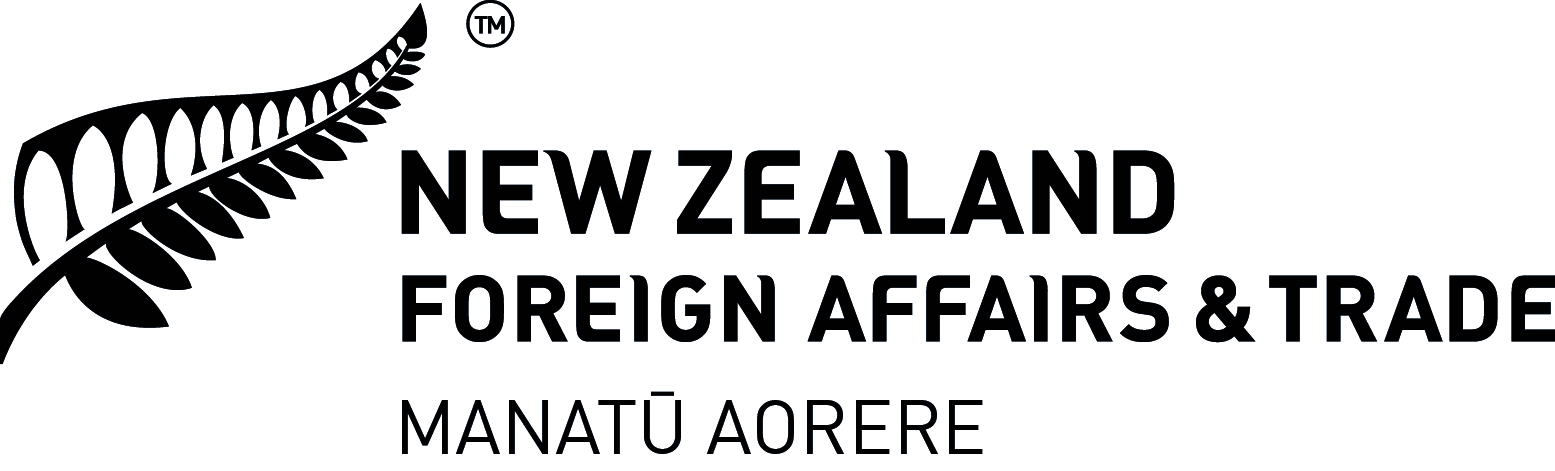 	MFA 611
APPLICATION TO SELL OR EXPORT A DC/DCC, CC/CCC OR FC/FCC LICENSED MOTOR VEHICLEThis form must be completed before a diplomatic licensed motor vehicle may be sold.  This form must be approved by the Ministry of Foreign Affairs and Trade, Protocol Division advising if GST is owing.  Copies will also be sent by MFAT to Customs Service and the New Zealand Transport Agency.1.	 REGISTRATION DETAILS:(a)	Owner’s Full Name:     ................................................................................................................................................................	(If it is an official vehicle the name of the mission should be entered here) Name of Mission:  .......................................................................   Email: ……………….………..… Status:………………………………………………………………………………………..……….…….	 (State whether Diplomatic, Consular or Official staff member)2.	MOTOR VEHICLE DETAILS:(a) Year:   ....................    Make:  ................................................  Model:...........................................	Chassis No: .....................................................  Colour:  .................................................................(b) Diplomatic/Consular Licence Plates Number:  .................................................................................(c)	Left-Hand Drive:        No            Yes         (Special conditions apply for the sale of LHD vehicles)(d)	 Personal Vehicle                 or       Official Vehicle                    (please tick one)3.	THIS VEHICLE IS:(a)	 To be sold in NZ                   or            Exported                  (please tick one)(b)  Name of individual/company to whom the vehicle is being sold......................................................(c)	 If being sold to another diplomatic/consular staff member, name of person:  .................................	…………………………………………………………………………………………………………..……..	DC      	Diplomatic motor vehicle			DCC	Diplomatic motor cycle    CC      	Consular motor vehicle		CCC	Consular motor cycle	FC     	Admin & Tech Staff motor vehicle	FCC	Admin & Tech Staff motor cycleMFA6112FOR MFAT USE ONLY:MFAT APPROVAL(Either (a) or (b) below must be deleted)(a)	Goods and Services Tax of NZ$....................................... is payable on this vehicle if it is sold.(b)	No GST is payable on this vehicleThe DC/DCC, CC/CCC or FC/FCC licence plates must be returned to:		Vehicle Testing NZ, Thorndon Quay, ; or 		AA Technical, 419 Great South Road, Penrose Auckland;  or 		AA Technical, Cnr Brougham & Buchan Streets, Name of Approving Officer: …………………………	Signature: ………………………………..Approval No:  …….......................     Date:  ..................................   MFAT Seal:PROT-21-1406